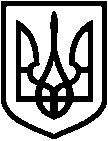 СВАТІВСЬКА РАЙОННА ДЕРЖАВНА АДМІНІСТРАЦІЯ ЛУГАНСЬКОЇ ОБЛАСТІРОЗПОРЯДЖЕННЯголови районної державної адміністрації25.01.2018	м. Сватове	№ 60Про внесення змін докошторису  спеціального фонду  Сватівського РТМО 	У зв’язку з надходженням  коштів по спеціальному фонду  Сватівського РТМО, керуючись ст.ст. 13,78 Бюджетного кодексу України та ст. ст.18, 41 Закону України «Про місцеві державні адміністрації»:1. Внести зміни до кошторису  спеціального фонду Сватівського РТМО, збільшивши  показники за доходами та  видаткамизгідно з  додатком.	2. Управлінню фінансів райдержадміністрації (Кодацький М.В.), відділу фінансово-господарського забезпечення апарату (Ходова В.М.), Сватівському РТМО (Плотніков І.Л.) внести відповідні зміни до показників спеціального фонду кошторису РТМО на 2018 рік.	3. Контроль за виконанням цього розпорядження покласти на заступника голови райдержадміністрації Лемешко Г.А.Голова райдержадміністрації                                                Д.Х.МухтаровДодаток до розпорядження голови райдержадміністрації від 25.01.2018 № 60Зміни до кошторису спеціального фонду Сватівського РТМО на 2018рікКерівникапарату райдержадміністрації     						Н.М.НаугольнаПогодженоЗаступник головного бухгалтераСватівського РТМО____________Н.П.СкрипникКФККод доходівКЕКВНайменування статті доходівта видатківСпеціальний фонд,грнСпеціальний фонд,грнСпеціальний фонд,грнКФККод доходівКЕКВНайменування статті доходівта видатківЗмен-шити,грнЗмен-шити,грнЗбіль-шити,грнДОХОДИ                ДОХОДИ                ДОХОДИ                ДОХОДИ                ДОХОДИ                ДОХОДИ                ДОХОДИ                202025020000Інші джерела власних надходжень бюджетних установ79381,00ВСЬОГО:79381,00ВИДАТКИВИДАТКИВИДАТКИВИДАТКИВИДАТКИВИДАТКИВИДАТКИ2282Окремі заходи по реалізації державних (регіональних) програм, не віднесені до заходів розвитку79381,0079381,00ВСЬОГО:79381,0079381,00